22-30 июля в «Артеке» пройдет Креативная неделя «Мир в ярких красках»21 июля 2022 годаВ рамках мероприятий Года культурного наследия народов России с 22 по 30 июля в Международном детском центре «Артек» пройдет масштабная Креативная неделя «Мир в ярких красках», которая станет центральным событием 8 смены «Артек» собирает друзей». Участники события - более трех тысяч ребят из всех регионов России и других государств, в числе которых Канада, Португалия, Казахстан, Египет, Ливан, Киргизия, Армения, Белоруссии, Молдавии, Сирии, Таджикистана, Узбекистана и Южной Осетии. Креативные индустрии также будут осваивать школьники из ДНР, ЛНР и освобожденных территорий Запорожской и Херсонской областей, которые проводят смену в детском центре. Артековцев ждут мастер-классы от Центра дополнительного образования, встречи с приглашенными спикерами, творческие мастерские от специалистов фабрики игрушек «Весна», тематические конкурсы. Ребята посетят интерактивные лекции по различным направлениям креативных индустрий: культурные достопримечательности, традиционные виды культурной деятельности, исполнительское искусство, аудиовизуальное искусство, новые медиа, креативные услуги, дизайн, издательское дело, изобразительное искусство. В эти дни весь «Артек» будет творить чудеса: создавать пластилиновый мир от глубин морей до солнца с использованием материалов для творчества. Специалисты компании «Луч» помогут артековцам осуществить идеи с помощью ярких брусочков пластилина, сочных красок и мерцающего геля-блеска.Всего на Креативной неделе предполагается: 19 мастер-классов от ЦДО, 6 творческих конкурсов по различным направлениям/тематикам,встречи с 17 спикерами от Общества «Знание» и проекта «Вдохновители»,творческие мастерские от химического завода «Луч» и фабрики игрушек «Весна». Завершат событие 30 июля праздник дружбы «Мы вместе», который развернет свои площадки на территории школы и в парк Гартвиса-Виннера, и Фестиваль креативных индустрий «Делай как «Артек». Мероприятия открыты для СМИ.Контакты: Малышев Юрий +7 978 734 04 44Официальные ресурсы МДЦ «Артек»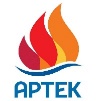  press@artek.orgОФИЦИАЛЬНЫЙ САЙТ АРТЕКАФОТОБАНК АРТЕКАТЕЛЕГРАММРУТУБ  